HANDALE PRIMARY SCHOOL‘Learning and Caring Together’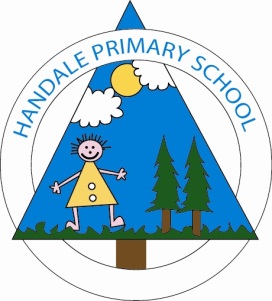 Required for September 2020 (or July 2020 if schools have reopened by then) Key Stage Two (year 4) teaching postThe Headteacher and Governors of Handale Primary School are seeking to appoint a committed and enthusiastic teacher, with appropriate experience, to join our Key Stage Two teaching team. We are seeking to appoint a dedicated teacher who has high expectations for all aspects of teaching and learning. Salary Main scale teachers M1 – M6
 Number of hours: Full time, temporary for one year initially (and pending a lesson  observation when pupils are back)The successful candidate willDemonstrate excellent classroom practiceShow commitment to the overall vision, values and ethos of the schoolHave high expectations in all aspects of learning and behaviourBe creative, driven and innovative in their approach to teachingContribute to whole school improvement planning and development, including CPDBe able to work as part of a teamHave high expectations in all aspects of learning and behaviourHave experience of working in Key Stage TwoKnowledge of transition Have a secure knowledge of a broad and balanced curriculumWe can offer:A friendly, caring and supportive ethosPolite and well - motivated pupilsDedicated and enthusiastic staff Supportive parentsInduction and ongoing professional developmentA modern school building 
Visits to the school are currently not possible but are welcomed once the school returns to normal practice. The interviews will take place remotely as we adhere to government guidelines.
Candidates are encouraged to visit our website to gain further knowledge of the school and its ethos www.handaleprimaryschool.co.uk Key dates:                                                                                                                                                                                                           Closing date, Monday 27th April at 9.00 am                                                                                                                                             Please note that other dates may change but presently we aim to shortlist on Monday 27th April and interview on Friday 1st May. If there is indication that schools may re-open in May, the interviews may be delayed until then.If you have any questions please contact the Headteacher, Mrs Helen Blakeley via e-mail hblakeley@handale.rac.sch.uk.Handale Primary School is committed to safeguarding and promoting the welfare of children and young people. We expect all staff to share this commitment. This post is subject to an enhanced Disclosure and Barring Service (DBS) disclosure along with other relevant employment checks                                                                                                              